______________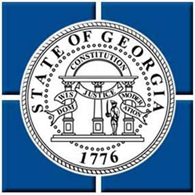 <Project Name>Change Request FormVersion <1.0><mm/dd/yyyy>AGENCY:________________									CONTACT:________________Notes to the Author[This document is a template of a Project Change Request for a project. Following is a list of the fields contained in the template and suggested content for each field.  The template can be adjusted to meet your specific project requirements and approval processes.]Change Request Number and description:Write a general description of the change requestBasis for Change and Impact to Project:Write a general description of why this change is necessary and how it will impact the project – schedule, cost, quality, deliverables, resource requirements, etc.Change Request Title:Give a name for the CR to make it easy to reference in communications to stakeholders and for tracking purposesProject AreaIdentify which area of the project will be changed (e.g. deliverables, technical design, functional requirements, contract, timeline, etc.)Change Request TypeSpecify the type of change requested; whether a change to the scope of the project, schedule, budget, resources or “other”PriorityIndicate with an X in the appropriate box the priority level of the change (Critical, High, Medium or Low)SponsorEnter name of the Sponsor of the ProjectVerified by:Enter name of the individual who has verified the contents of the change request (generally this will be the Project Manager or a Business or Technical Lead)Date submitted:Enter the date the CR is complete and submitted for reviewStatus:Track the progress of the CR by checking the appropriate box.  Update as it progresses through the review and approval process for an audit trail.  (The submittal date should not change.)Outcome:Enter the final disposition of the CR.The fields below this section contain the details of the CR that will be used for evaluating and making a final decision.Preferred Resolution:This should reflect the viewpoint of the individual or group submitting the CR.  Based on their assessment, what is the preferred resolution?Implications of not making the change:How will the project be impacted if the change is not approved?Schedule/Timing Change:If the change request impacts the schedule or timing of deliverables, enter the change requested to the schedule for example – deliverable # x will be 2 weeks late or the baseline end date of the project will be extended by 2 weeksResource Change:If the change request impacts resources give a brief description here and complete the fields belowSource of Resource:Where will the resources come from if the CR requires new resourcesAdditional Hours Required:Provide estimate of hours needed to complete the work associated with the CRResources Available:Suggest sources of resources if there are any available (project team members with available bandwidth, etc.)Comments:Add any additional comments necessary to describe resources or resource requirements.Financial Change:If the CR impacts cost, give a brief description here an complete the fields belowFinancial Type:Use any financial codes required or funding source for this changeOriginal Estimate:Insert the baseline cost estimate here (the estimate may be for the entire project or for a specific deliverable, whichever is appropriate)Revised Estimate:Insert the revised cost estimate here (the estimate may be for the entire project or for a specific deliverable, whichever is appropriate)Comments:Add any additional comments necessary to explain the change in cost or the CR in general.  Check approved or disapproved by PM and Business Owner (or insert the appropriate person based on your project’s governance structure):Actual Resolution and other Remarks:When the CR is finalized and complete, use this section to add information on the actual resolution and any other remarks necessary.Project Change Request form[ Insert Project Name]Project Manager Acceptance Approved	 DisapprovedBusiness Owner Acceptance Approved	 DisapprovedActual Resolution and Other Remarks:Change Request Number and description:Change Request Number and description:Change Request Number and description:Change Request Number and description:Change Request Number and description:Change Request Number and description:Change Request Number and description:Change Request Number and description:Change Request Number and description:Change Request Number and description:Change Request Number and description:Change Request Number and description:Change Request Number and description:Change Request Number and description:Change Request Number and description:Change Request Number and description:Basis for Change and Impact to Project: Basis for Change and Impact to Project: Basis for Change and Impact to Project: Basis for Change and Impact to Project: Basis for Change and Impact to Project: Basis for Change and Impact to Project: Basis for Change and Impact to Project: Basis for Change and Impact to Project: Basis for Change and Impact to Project: Basis for Change and Impact to Project: Basis for Change and Impact to Project: Basis for Change and Impact to Project: Basis for Change and Impact to Project: Basis for Change and Impact to Project: Basis for Change and Impact to Project: Basis for Change and Impact to Project: Type of Change Request:Scope, Schedule ,Budget; Resources, OtherType of Change Request:Scope, Schedule ,Budget; Resources, OtherType of Change Request:Scope, Schedule ,Budget; Resources, OtherType of Change Request:Scope, Schedule ,Budget; Resources, OtherType of Change Request:Scope, Schedule ,Budget; Resources, OtherType of Change Request:Scope, Schedule ,Budget; Resources, OtherType of Change Request:Scope, Schedule ,Budget; Resources, OtherType of Change Request:Scope, Schedule ,Budget; Resources, OtherType of Change Request:Scope, Schedule ,Budget; Resources, OtherType of Change Request:Scope, Schedule ,Budget; Resources, OtherType of Change Request:Scope, Schedule ,Budget; Resources, OtherType of Change Request:Scope, Schedule ,Budget; Resources, OtherType of Change Request:Scope, Schedule ,Budget; Resources, OtherType of Change Request:Scope, Schedule ,Budget; Resources, OtherType of Change Request:Scope, Schedule ,Budget; Resources, OtherChange Request Title:  Change Request Title:  Change Request Title:  Change Request Title:  Change Request Title:  Project Area:Project Area:Project Area:Project Area:Project Area:Project Area:Project Area:Project Area:Project Area:Project Area:Priority (Indicate with an X)Priority (Indicate with an X)Priority (Indicate with an X)Priority (Indicate with an X)Priority (Indicate with an X)Critical
Critical
Critical
High 
High 
High 
Medium
Medium
Medium
Low 
Request Type  (check all that apply):   Request Type  (check all that apply):   Request Type  (check all that apply):   Request Type  (check all that apply):   Request Type  (check all that apply):   Request Type  (check all that apply):   Request Type  (check all that apply):   Request Type  (check all that apply):   Request Type  (check all that apply):   Request Type  (check all that apply):   Request Type  (check all that apply):   Request Type  (check all that apply):   Request Type  (check all that apply):   Request Type  (check all that apply):   Request Type  (check all that apply):   ScopeScopeScopeScheduleScheduleScheduleScheduleCost/BudgetCost/BudgetCost/BudgetCost/BudgetCost/BudgetOther (specify)Other (specify)Other (specify)Sponsored by:  Sponsored by:  Sponsored by:  Sponsored by:  Sponsored by:  Verified By:Verified By:Verified By:Verified By:Verified By:Verified By:Date Submitted:   Date Submitted:   Date Submitted:   Date Submitted:   StatusStatusStatusStatusStatusOutcomeOutcomeOutcomeOutcomeOutcomeOutcomeOutcomeOutcomeOutcomeOutcomeSubmitted
Evaluated
Evaluated
Evaluated
Approved
Closed
Closed
Closed
Closed
Rejected
Rejected
Rejected
Rejected
Deferred
Deferred
Preferred Resolution: Preferred Resolution: Preferred Resolution: Preferred Resolution: Preferred Resolution: Preferred Resolution: Preferred Resolution: Preferred Resolution: Preferred Resolution: Preferred Resolution: Preferred Resolution: Preferred Resolution: Preferred Resolution: Preferred Resolution: Preferred Resolution: Implications of Not Making the Change:  Implications of Not Making the Change:  Implications of Not Making the Change:  Implications of Not Making the Change:  Implications of Not Making the Change:  Implications of Not Making the Change:  Implications of Not Making the Change:  Implications of Not Making the Change:  Implications of Not Making the Change:  Implications of Not Making the Change:  Implications of Not Making the Change:  Implications of Not Making the Change:  Implications of Not Making the Change:  Implications of Not Making the Change:  Implications of Not Making the Change:  Schedule / Timing ChangeSchedule / Timing ChangeSchedule / Timing ChangeSchedule / Timing ChangeSchedule / Timing ChangeSchedule / Timing ChangeSchedule / Timing ChangeSchedule / Timing ChangeSchedule / Timing ChangeSchedule / Timing ChangeSchedule / Timing ChangeSchedule / Timing ChangeSchedule / Timing ChangeSchedule / Timing ChangeSchedule / Timing ChangeResource ChangeResource ChangeResource ChangeResource ChangeResource ChangeResource ChangeResource ChangeResource ChangeResource ChangeResource ChangeResource ChangeResource ChangeResource ChangeResource ChangeResource ChangeSource of ResourceSource of ResourceAdditional Hours RequiredAdditional Hours RequiredAdditional Hours RequiredAdditional Hours RequiredResources AvailableResources AvailableResources AvailableResources AvailableCommentsCommentsCommentsCommentsCommentsFinancial ChangeFinancial ChangeFinancial ChangeFinancial ChangeFinancial ChangeFinancial ChangeFinancial ChangeFinancial ChangeFinancial ChangeFinancial ChangeFinancial ChangeFinancial ChangeFinancial ChangeFinancial ChangeFinancial ChangeFinancial TypeFinancial TypeOriginal EstimateOriginal EstimateOriginal EstimateOriginal EstimateRevised EstimateRevised EstimateRevised EstimateRevised EstimateCommentsCommentsCommentsCommentsCommentsNameSignatureDateNameSignatureDate